S/0001/2020Sprzedaż samochodu ciężarowego Citroen NEMO 1,4 HDIDANE TECHNICZNE SAMOCHODU:Cena wywoławcza brutto: 8.000, 00 złotych 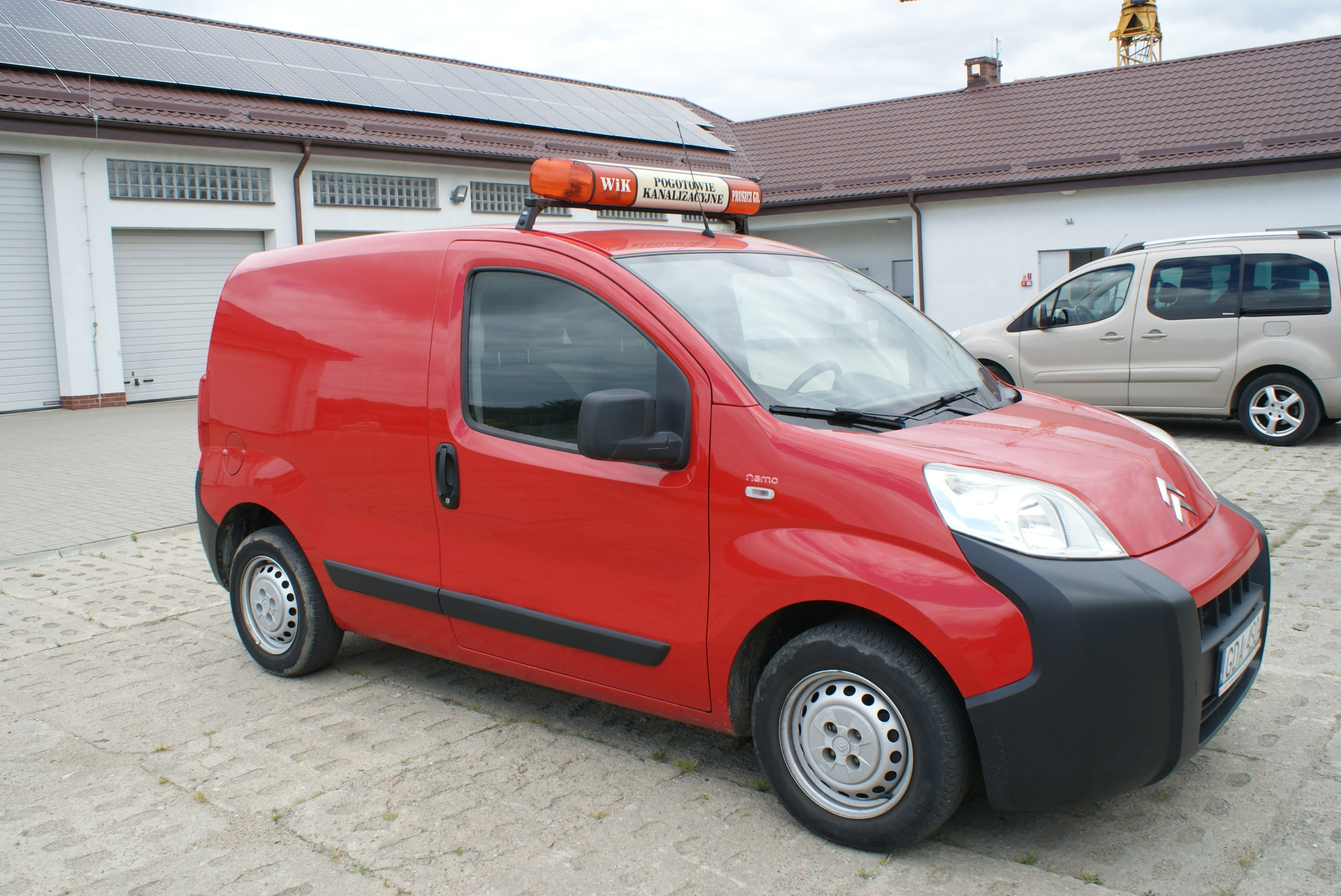 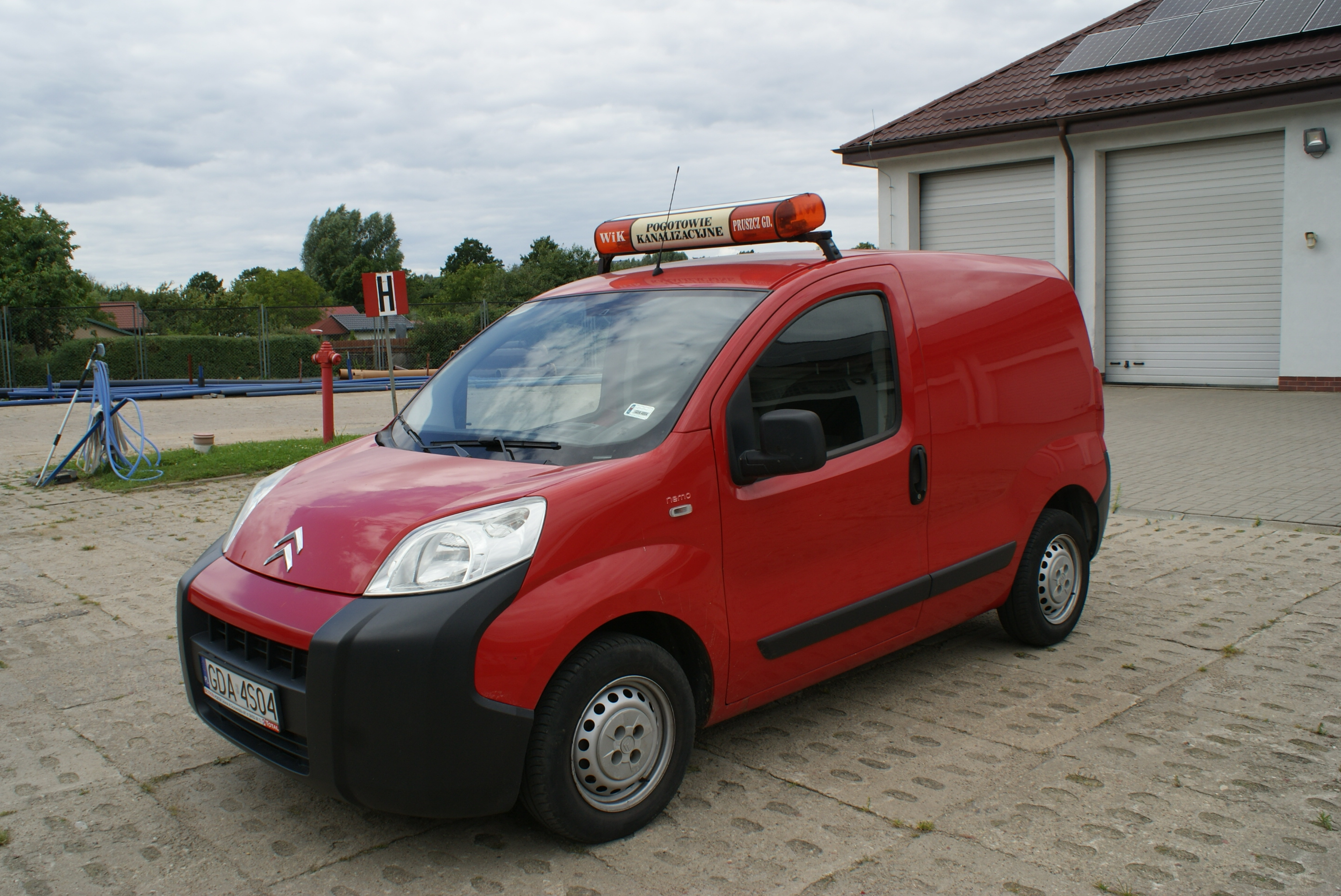 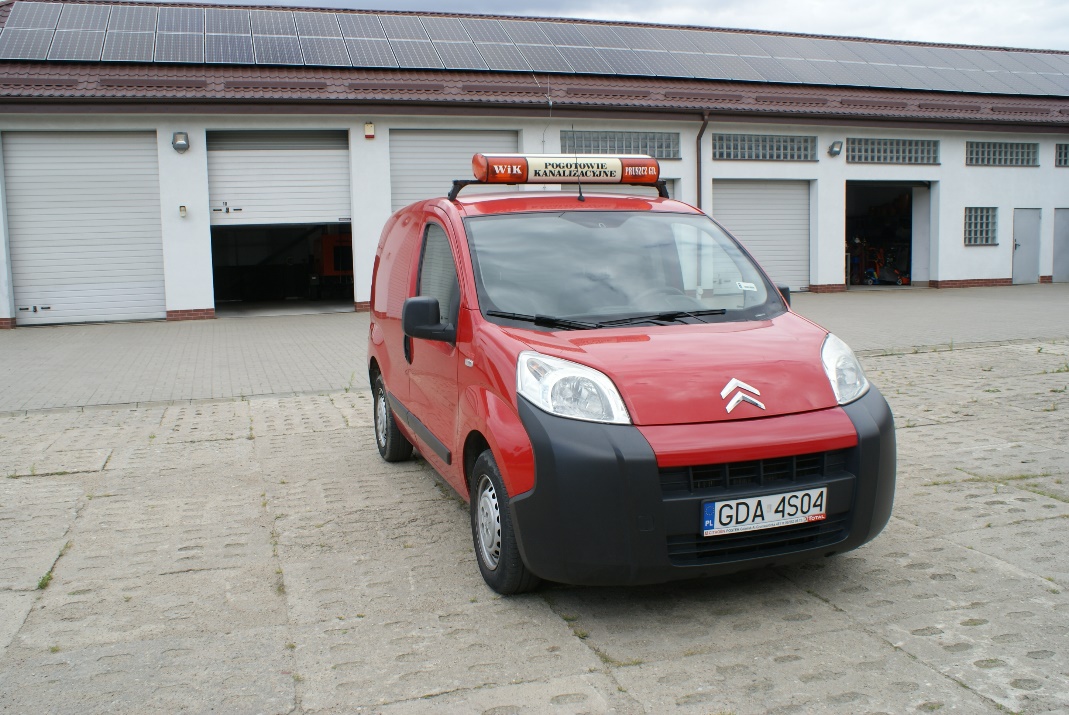 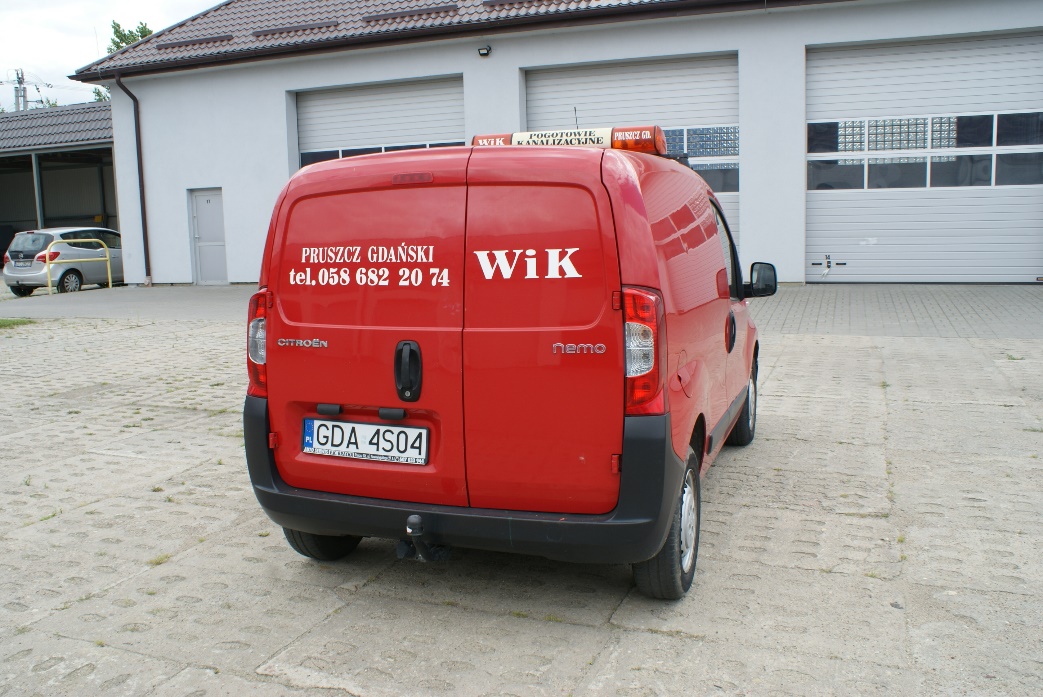 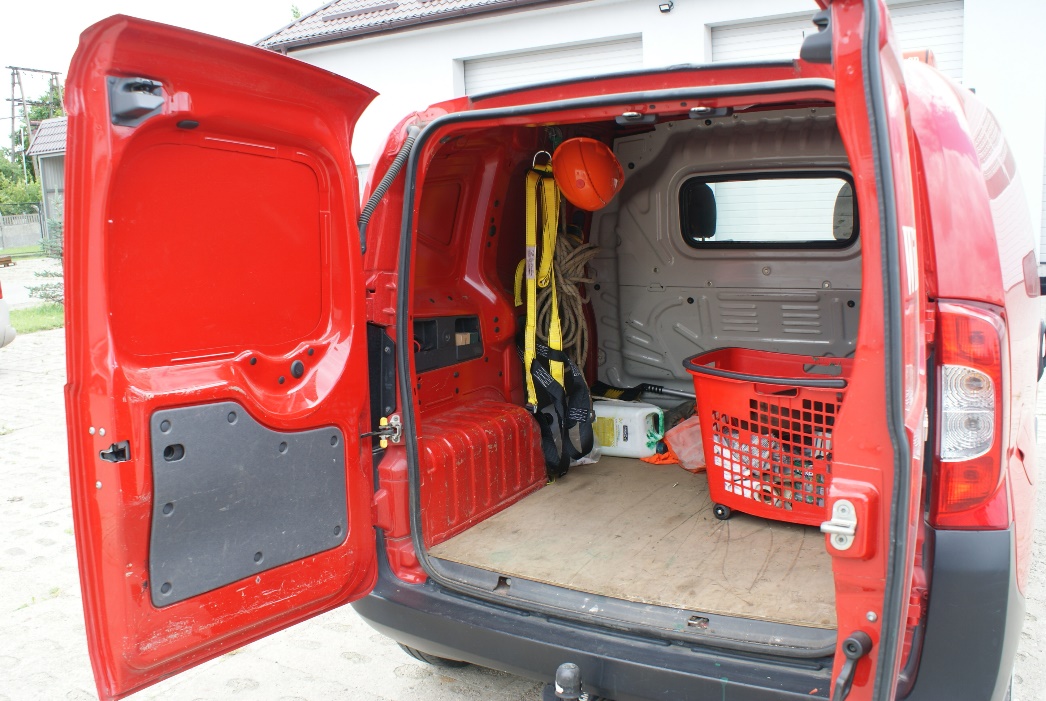 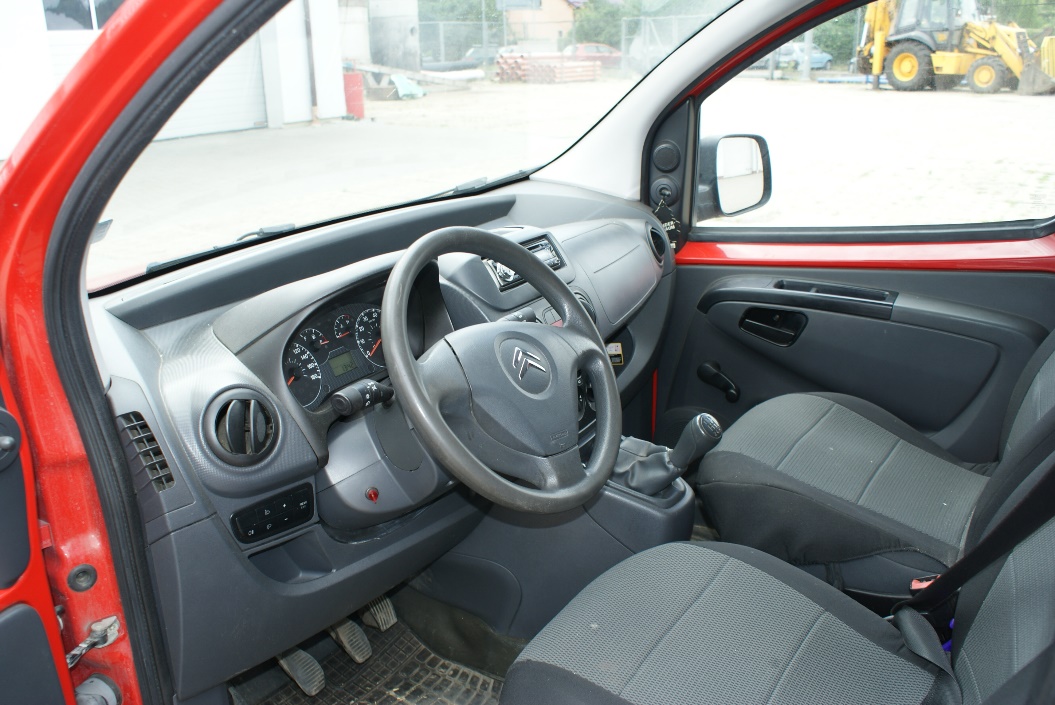 Informacje pod nr. tel. 58 682 24 50, 58 682 20 74 – p. Przemysław Krajewski.MarkaCitroenModel NEMO 1,4 HDI,  2 miejscowyRodzaj pojazduCiężarowyNr VINVF7AA8HSC84226073Rok produkcji2008Pierwsza rejestracja2008Rodzaj paliwaDiesel Pojemność /moc silnika1399cm3 / 50 KWPrzebieg61 000 kmWyposażenie dodatkowehak, Informacje dodatkowe:Badania techniczne do 05-09-2020 Ubezpieczenie OC do 07-08-2021